PREDSEDA NÁRODNEJ RADY SLOVENSKEJ REPUBLIKYČíslo: CRD-2268/2017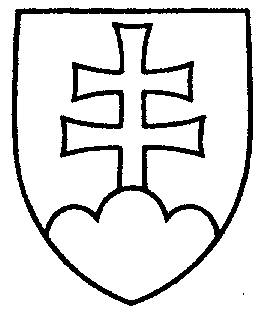 839ROZHODNUTIEPREDSEDU NÁRODNEJ RADY SLOVENSKEJ REPUBLIKYz 8. januára 2018o ospravedlnení neúčasti poslancov na 23., 24. a 25. schôdzi Národnej rady Slovenskej republiky za mesiac december 2017Na základe písomných žiadostí poslancov Národnej rady Slovenskej republiky
o ospravedlnenie ich neúčasti na 23., 24. a 25. schôdzi Národnej rady Slovenskej republiky za mesiac december 2017, po posúdení dôvodov neúčasti poslancov na rokovacích dňoch uvedených schôdzí Národnej rady Slovenskej republiky na základe vyjadrení predsedov poslaneckých klubovv súlade s § 63 ods.  5 zákona Národnej rady Slovenskej republiky 
č. 350/1996 Z. z. o rokovacom poriadku Národnej rady Slovenskej republiky v znení neskorších predpisovo s p r a v e d l ň u j e mneúčasť poslancov Národnej rady Slovenskej republiky na 23., 24. a 25. schôdzi Národnej rady Slovenskej republiky za mesiac december 2017ANTOŠOVÁ  Eva		(SNS)			v dňoch 1., 8. a 21. 12. 2017BASTRNÁK  Tibor		(MOST-HÍD)		dňa 21. 12. 2017BAŠISTOVÁ  Alena		  -		dňa 8. 12. 2017BELUSKÝ  Martin		(ĽS Naše Slovensko)	dňa 21. 12. 2017DROBA  Juraj		(SaS)		v dňoch 7. a 8. 12. 2017ĎURIŠ  NICHOLSONOVÁ  Lucia   (SaS)		dňa 21. 12. 2017ĎUROVČÍK  Emil		(SMER-SD)		dňa 8. 12. 2017FECKO  Martin		(OĽANO)		dňa 1. 12. 2017GOGA  Ľudovít		(SME RODINA)		dňa 21. 12. 2017GRöHLING Branislav		(SaS)		v dňoch 5. - 8. 12. 2017CHUDÍK  Peter		(SMER-SD)		dňa 1. 12. 2017JURINOVÁ  Erika		(OĽANO)		dňa 21. 12. 2017KAMENICKÝ  Ladislav		(SMER-SD)		dňa 21. 12. 2017KIŠŠOVÁ  Jana		(SaS)		dňa 21. 12. 2017KOTLEBA  Marian		(ĽS Naše Slovensko)	v dňoch 7. a 8. 12. 2017LUKÁČ  Jozef		(OĽANO)		dňa 1. 12. 2017MACHÁČKOVÁ  Katarína	  -		dňa 21. 12. 2017MAZUREK  Milan		(ĽS Naše Slovensko)	dňa 21. 12. 2017MIHÁL  Jozef 		  -		v dňoch 7. – 13. 12. 2017MORA  Ján		(ĽS Naše Slovensko)	v dňoch 1. a 21. 12. 2017NEHÉZOVÁ  Jana		(ĽS Naše Slovensko)	dňa 21. 12. 2017RAŠI  Richard		(SMER-SD)		v dňoch 1. a 8. 12. 2017REMIŠOVÁ  Veronika		(OĽANO)		v dňoch 5. – 8. 12. a 21. 12. 2017SHAHZAD  Silvia		(OĽANO)		v dňoch 12. a 13. 12. 2017SMOLÍKOVÁ  Eva		(SNS)			dňa 13. 12. 2017VAĽOVÁ  Jana		(SMER-SD)		dňa 21. 12. 2017VAŠEČKA Richard		(OĽANO)		v dňoch 1. a 8. 12. 2017ZIMENOVÁ  Zuzana		  -		dňa 21. 12. 2017ŽARNAY  Oto		  -		dňa 21. 12. 2017Andrej   D a n k o   v. r.